DUCG Congress 6 juli 2017 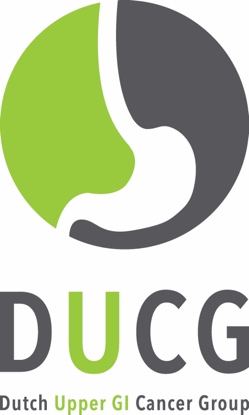 Supernova Jaarbeurs UtrechtCLINICAL DILEMMA’S IN UPPER GI CANCER TREATMENT 8.30-09.00	Registration09.00-09.10	Welcome09.10-10.30	Epidemiological and Staging Dilemma’s09.10-09.30	Patterns of care in upper GI cancer treatment in the Netherlands: are we improving? 09.30-09.50	MRI in staging and response assessment of esophageal cancer: future or reality?09.50-10.10	Should PET and laparoscopy be performed in all gastric cancer patients?10.10-10.30	Pathology of early esophageal cancer: a plea for a national expert panel?10.30-11.00	Coffee Break11.00-12.30	Perioperative Treatment Dilemma’s11.00-11.20	Management of T2N0M0 oesophageal cancer: neoadjuvant treatment or primary surgery?11.20-11.40	Neoadjuvant chemotherapy or chemoradiotherapy in GE junction tumours?11.40-12.00	Does neoadjuvant treatment increase the risk of postoperative complications?12.00-12.20	What are the indications for postoperative chemoradiotherapy in gastric cancer?12.20-13.00	Key note Lecture	Krishna Moorthy & Venetia Wynter-Blyth (Imperial College, London)Preoperative optimisation and patient engagement in peri-operative care13.00-14.00	Lunch14.00-15.00	Treatment Dilemma’s14.00-14.20	Surgery or definitive chemoradiotherapy in elderly patients?14.20-14.40	Can we do it without epirubicin in upper GI cancer treatment?14.40-15.00	Metastasectomy in upper GI cancer: does it make any sense?15.00-15.30	Tea Break15.30-17.00	Quality and Research15.30-15.50	What are adequate outcome parameters in upper GI cancer care?15.50-16.10	DUCA and POCOP results 2016 16.10-17.00	New (DUCG) study proposals